 Vinery FoodsOur Story.Why shouldn’t your neighbourhood restaurant and bar have a drinks list to challenge anything in the city? Maybe 160 wines and over 200 beers, aperitifs, spirits and liqueurs is overdoing it a bit, but what the heck?Especially when there are so many winemakers, growers and mum and dad vineyards whose livelihood depends on producing terrific wine. It means every drop on the list is there because it’s drinking well now, the grape variety is a wonderful expression of the region or the wine is simply a great match with a particular menu item.When it comes to food, our Chef’s very particular about seasonality and keeping the menu fresh. One week’s the steak’s aged grass-fed Sirloin, the next Hangar. (You don’t see it on menus too often, there’s only one per beast.)Squid or Octopus, Barramundi or Bluefin, it’s her call, as is every accompaniment from bottarga to guanciale, seaweed to ponzu.At least we have the wines to go with them.And don’t ever be shy to say ‘Hey, what’s drinking well, what goes with what?’Especially when you see words like Carmenere, Zibibbo and Greco di tufo amongst the Sauv Blanc and Shiraz.So, feel free to enjoy a drink, a small plate, go the full extravaganza or just pop in late for a nightcap.And if you want ice with your wine, that’s OK too.We do as we please so you can, too.Welcome to Vinery Foods.Now, what can we get you?Contents	Page Dining Menu	                                      3  Dessert and Fortified Wines	 4 Aperitifs (Aromatised Wines)	 5 Pastis, Sherry	 6 Spirits – Vodka	 7 Spirits – Gin (London Dry, Distilled)	 7 Beer and Cider	 8 Sparkling/Champagne and White Wines by the glass with tasting notes	 9 Rosé and Red Wines by the glass with tasting notes	10 Sparkling wines, Champagne, Rosé	 11 Interesting white wine varietals- Pinot Gris and Grigio, Sauvignon Blanc	 11 Riesling	 11 Chardonnay	 11 Interesting Red wine varietals	 12 Pinot Noir	 12 Cabernet and Cabernet Blends	 12 Shiraz, Syrah, and Shiraz Blends	12	  Digestifs, Amari (Bitters), Proprietory Liqueurs, Generic Liqueurs	 13 Spirits- Tequila	 14 Spirits- Tequila, Mezcal	 15 Spirits- Rum (Spanish Rum, English Rum)                                                                         16 Spirits- Rum (French Rum), Bourbon Whiskey	 17 Spirits- Whiskey (Rye Whiskey, Scotch Whisky)	 18 Spirits- Scotch Whisky (Islay and the Islands, Lowlands)	 19 Spirits- Scotch Whisky (Highlands, Speyside)	 20 Spirits- Scotch Whisky (Campeltown, Blended Scotch Whisky), Australian Whisky	 21	  Spirits- Canadian Whisky, French Whisky, Irish Whiskey	22 Spirits- Japanese Whisky	 23 Brandy- Cognac	 24 Brandy- Armagnac, Calvados	 24 Brandy- Grappa/Marc, Eau De Vie	25Your safety and well being is our priority. Please ensure you sign in to the secure QR code below. Thank you for your understanding.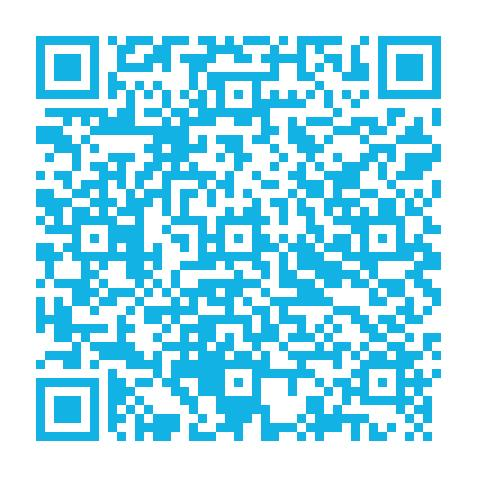 Our Sharing Menu(GF) Warmed Sicilian Olives 9(GF) Plate of pickles 7 Duck liver parfait, fig chutney 16(GF) Chorizo sausage, chilli pickles 14(GF) Pan seared Haloumi, pistachio honey, sultanas soaked in red wine 14Whipped Coriander and tahini dip, pomegranate dressing, sumac, lavosh 9(GF) Yamba prawns, eggplant, Indian lime pickle relish, curry vinaigrette 25  Cured South Australian Snapper, enoki mushrooms, sesame dressing, wasabi infused avocado, roe 25 Pork belly spring roll, daikon, pineapple, ponzu, ginger 23 Mushroom, truffle oil and grana padano risotto E21/M30(GF) Steamed broccolini, smoked walnut butter 12(GF) Tumeric spiced cauliflower, Saffron yoghurt, redcurrants, confit garlic  16Chips, aioli 9(GF) Iceberg salad, carrots, ricotta, snow pea tendrils, green peas 11Mushroom, truffle oil and grana padano risotto E21/M30           		     (GF) Chicken roulade, prosciutto, turkish capsicum and walnut dressing 24(GF) Petuna ocean trout en papillotte, capsicum, cherry tomatoes, fennel and basil 30Steak frites, café de paris 33Wagyu 400gram porterhouse (MS8) for two, sauce soubise, jus 75(GF) DENOTES GLUTEN FREE. AMEX AND DINERS INCUR A 1.5% SURCHARGEEnquire about our Gift cards available for purchase. You choose the value. DessertWhite chocolate ice cream, Strawberry jelly, meringue, lemon curd 16 (GF)Callebaut chocolate truffle 4Cheese, house made lavosh and jam$12 eachCropwell Bishop Creamery Shropshire  Blue – Semi hard cow’s milk, Nottinghamshire, EnglandFromagerie Rouzaire Brillat Savarin Triple Crème – Soft ripened cow’s milk, Bourgogne, FranceOnetik Chebris – Semi hard sheep and goat’s milk – Basque, FranceLe Marquis Chevre du Pelussin – soft white mould Goat’s milk - Rhône Valley,FranceDessert and Fortified Wines                                                                             60ml           Btl2018 Bethany Late Harvest · Riesling Barossa Valley,SA                                                   $12            2016 Wild Duck Creek · Shiraz, Cabernet Sauvignon Heathcote, Vic                         $16Apéritif  	45mlAn apéritif is usually an alcoholic beverage served prior to a meal, to stimulate the appetite. Normally apéritifs are dry, rather than sweet. Styles of apéritif are vermouth, champagne, pastis, gin and drier styles of sherry, such as fino and amontillado. It is a French word meaning ‘to open’, derived from the latin word aperire. The apéritif was born in 1846, when Dr Joseph Dubonnet, a French chemist, created a wine-based beverage to ward of malaria. Apéritifs quickly spread to other parts of Europe in the 19th century.Aperol, Padua, Italy                                                                                                                                  $12Apéritif (aromatised) wines	 45mlAromatized wines are wines that have natural herbs, roots, and/or spices added to give additional flavours. This practice is believed to have begun in ancient Greece around 350 BC. The additives were historically used to hide taste imperfections or to improve longevity; these have now evolved into classic modern styles which include Vermouth. There are three differing styles of vermouth. Dry; otherwise known as French, Sweet; often referred to as Italian, Rosso or red vermouth, and Bianco; a semi-sweet varietal.Lillet Blanc, Bordeaux, France	$12Lillet Rose’, Bordeaux, France	$12Noilly Prat, Marseillan, France	$12Pastis	 45mlPastis is an anise flavoured spirit and aperitif from France, typically containing up to 100g/L sugar and 40-45% alc. First commercialised by Paul Ricard in 1932, enjoying a substantial popularity in France and most especially in the south, pastis emerged 17 years after the ban on absinthe, at a time when the nation was apprehensive of high proof anise drinks in the wake of the absinthe debacle. It is also part of an old tradition of Mediterranean anise drinks that include Sambuca, ouzo, raki and arak. Pastis is often associated with absinthe, yet the two are very different. Pastis does not include wormwood, the herb from which absinthe derives its name. Pastis also obtains its anise flavour from a distillation of star anise and liquorice root, both Asian herbs, whereas absinthe obtains its flavour from green anise, a European herb. Absinthe is also generally higher in alcohol. It is said that absinthe brought about the demise of one Vincent van Gogh. Ricard Pastis, Marseilles, France	$11Distillerie de Provence Grande Absente Absinthe, Provence, France	$14Sherry	 60mlSherry is a fortified wine made from white grapes that are grown near the town of Jerez de la Frontera in Andalusia, Spain. Sherry is produced in a variety of dry styles made primarily from the Palomino grape, ranging from light versions similar to white table wines, such as Manzanilla and Fino, to darker and heavier versions that have been allowed to oxidise as they age in barrel, such as Amontillado and Oloroso. Sweet dessert wines are also made, from Pedro Ximenez or Moscatel grapes.Toro Albalá Marques De Poley Amontillado Viejisimo, Montilla, Spain	 $14Equipo Navazos l Think Manzanilla, Sanlúcar de Barrameda, Spain	$12Vodka	 30mlPossibly the simplest of all spirits, vodka is a distilled beverage consisting mainly of water and ethanol, sometimes with traces of impurities and flavourings. Vodka is traditionally made via the distillation of starches, such as cereal grains, rye or potatoes, however more modern techniques involve the application of other substances, such as fruit and sugar. It is malted, mashed and then left to ferment. The ferment is filtered several times, evaporating impurities until it reaches a certain purity. Absolut, (wheat), Åhus, Sweden	$9.5Ciroc, (grapes), Charente, France	$16Gin	 30mlGin is a spirit which derives its flavour mainly from juniper berries, with herbs & spices called botanicals to add fragrance. Gin has evolved from its humble beginnings as an herbal medicine to be a dominant force in the spirits revolution. It became most popular in Great Britain, when William of Orange, leader of the Dutch Republic, occupied the English and Scottish thrones. Our gin offering is classified in two categories.London Dry	 30mlLondon dry is crisp, dry, heavily juniper and citrus flavoured, light in body and aromatic. London dry doesn’t have to be made in London, most aren’t.Tanqueray, Cameron Bridge, Scotland                                                                                                    $11 West Winds The Sabre, Margaret River, WA                                                                                                         $14Beefeater 24, London, England                                                                                                                 $15Archie Rose Distilling Co. Signature Dry, Sydney, NSW                                                                                             $14Bulldog, Warrington, UK                                                                                                                                              $14Distilled Gin	 30mlDistilled Gin, probably the newest of all categories, tends to add botanicals such as citrus, cucumber and rose petal.Tanqueray Nº 10, Cameron Bridge, Scotland                                                                                         $14Hendrick’s, Ayrshire, Scotland                                                                                                                 $14Roku, Osaka, Japan                                                                                                                                  $13Melbourne Gin Co., Gembrook, Vic								  $14Míl, Dublin, Ireland										  $15Prairie Organic, Minnesota, USA								  $14DigestifsA digestif is an alcoholic beverage served after a meal, in essence to aid digestion. The term can be wide sweeping and generic, often overlapping aperitifs. Common digestifs include cognac, armagnac, eaux de vie, calvados, fortified wines such as port and madeira, liqueurs (bitter or sweet), distilled liquor such as single malt whisky, premium rum and tequila. Some digestifs are taken purely for their calminative effect, especially bitter digestives, which contain calminative herbs. These generally contain more alcohol, are quite herbaceous, and referred to in Italy as Amari. 	Amari (Bitters)	 30mlAmaro Averna, Sicily, Italy	$12Fernet Branca, Milan, Italy	$12Proprietary Liqueurs	 30ml Sweeter types of digestives are categorised into proprietary and generic liqueurs. Proprietary liqueurs are liqueurs made by the one company, most often to very guarded and ancient recipes. Alcohol levels tend to range from 15 to 55% alc. Chartreuse Yellow, Voiron, France	$12Chartreuse Green, Voiron, France	$12Chambord, Loire Valley, France	 $11Grand Marnier, Paris, France	$11Drambuie, Glasgow, Scotland	 $12Frangelico, Canale, Italy	 $12Strega, Campania, Italy	 $10Dom Benedictine, Normandy, France	 $11Generic Liqueurs	 30mlGeneric liqueurs are almost always higher in sugar than proprietary, lower in alcohol, and have a fruit, herb or nut base. These liqueurs are made by a large number of companies.Cantine Pellegrino Limoncello, Sicily, Italy 	$14Ameretto Di Saronno, Saronno, Italy	 $11Vedrenne Fleur de Sureau Elderflower, Nuits-Saint-Georges, France	 $11Presenting our fine Spirits selection.We’ve put together a spirits list, consisting of spirits we believe reflect a true representation of the style and character of each individual spirit. Most of these spirits are best served neat, able to be enjoyed just as they are. However, ice, water and/or coke may well do it for you. Sadly, we tend to know spirits as those that are skulled, and/or blended with cocktails. Not these. Proper glassware further enhances the true character of these spirits. We search high and low for these spirits, often accidently stumbling across these whilst dealing with distribution companies, spirit houses, the internet even, and customer recommendations. We endeavour to always find new and exciting spirits, giving you an insight into what small, passionate distillers are crafting, showcasing and producing.We do hope you enjoy…Tequila	 30mlTequila is the name of a specific region in Mexico, known to produce a distilled beverage from a blue agave plant. The region contains largely red volcanic soil, perfect for the agave plant. Agave grows differently, depending on the region. Blue agave grown in the highlands tends to grow larger, hence offering a sweeter flavour and aroma. Agave grown in the Lowlands however, tend to produce a more herbaceous flavour and fragrance. We carry 4 ‘types’ of Tequila. They are:Blanco (aka Crystal, Plata, Silver), a white agave spirit unaged & bottled, stored immediately after distillation or aged less than 2 months in stainless steel or neutral oak.Reposado (‘Rested’) tequila is aged for 2-12 months in oak barrels, usually in American white oak. Reposado is darker than blanco, from this oak treatment, enhancing depth and flavour.Añejo (‘Aged’ or ‘Vintage) tequila has been aged for a minimum of 1 year but less than 3 years in oak barrels. A darker spirit again with more robust and rich characters enhanced by further oak treatment.Extra Añejo (‘Extra aged’) Extra añejo tequilas are aged for a minimum of 3 years in vintage oak barrels. Although the colour does not differ greatly from Añejo tequilas, there is an increased intensity in flavour and depth of characteristics.Tequila Valley (The Lowlands), Jalisco	 30mlGran Centenario Plata 	 $13Gran Centenario Añejo	 $14Gran Centenario Hibiscus Reposado	 $141800 Reposado	 $15Jose Cuervo Tradicional Reposado	 $12Jose Cuervo Reserva de la Familia Platino Blanco	 $21Jose Cuervo Reserva de la Familia Extra Añejo	 $31Los Altos (The Highlands), Jalisco	 30mlCafé Patrón Silver	$14Don Julio Reposado	$15Don Julio 1942 Extra Añejo	$30Mezcal	 30mlMezcal is a distilled alcoholic beverage made from the maguey plant (a form of agave), native to Mexico. The Mezcal plant grows in many parts of Mexico, though most is produced in Oaxaca, southern Mexico. Mezcals tend to have a higher ABV (alcohol by volume) content than tequilas. Unlike Tequila, Mezcal can be made from 11 types of agave. Pierde Almas Joven, Dobadaán, Oaxaca	 $18Rum, Ron, Rhum 	 30mlRum, Ron, Rhum is a distilled alcoholic beverage made from sugarcane by-products, such as molasses, or directly from sugarcane juice, by a process of fermentation and distillation. The distillate, a clear liquid, is then usually aged in oak barrels.The many variables of rum production, coupled with a lack of legal oversight leads to many different styles and flavour profiles in the finished product. The best way to categorize rum is by the languages spoken in the places they're made. First is the Spanish style rum (Ron), which includes those made in Puerto Rico, Cuba, Nicaragua, Panama, Colombia and Venezuela. These are typically lighter and smoother in style.Ron Zecapa Centenario XO Solero Grand Reserva Especial, Guatamala	 $29Flor de Cana, Centenario 12 y.o, Nicaragua	 $18El Dorado 12 y.o, Demerera, Guyana	 $17Kirk and Sweeney 12 y.o, Dominican Republic	 $21Matasulem Gran Reserva 15 y.o, Dominican Republic	 $14Pampero, Anniversario, Extra Añejo, Venezuela	 $20Diplomatico Reserva Exclusiva, Venezuela	 $15Diplomatico Ambassador, Venezuela	 $35Second are rums from the English speaking parts of the Caribbean: Barbados, Trinidad and Tobago, Belize and Jamaica. These are typically heavier, with lots of fruity notes, spicy flavours, and a strong base of molasses flavour. Gosling’s Black Seal, 80 Proof, Bermuda	 $13Gosling’s 151 Proof, Bermuda	 $18Gosling’s Family Reserve Rum, Bermuda	 $25Pusser’s British Navy, British Virgin Islands	 $12Appleton Reserve 21 y.o, Jamaica	 $30Angastura 7 y.o, Trinidad	 $11Angastura 1824 12 y.o, Trinidad	 $20Angastura 1919 8 y.o, Trinidad	 $12Brinley Gold Vanilla Rum, St Kitts	 $11Brinley Gold Coffee Rum, St Kitts 	 $11French Rum            	30mlRhum Agricole are rums that come from the French speaking islands of Martinique, Haiti and Guadaloupe. These are made from cane juice, rather than the usual molasses. Typically, rhum agricole tend to be drier and earthier, with a grassy mouth feel. Brilliant for a whisky lover, willing to try something different. Trois Rivières 8 y.o, Martinique	 $24La Mauny VSOP, Martinique	 $19Barbancourt 5 Star Réserve Spéciale, 8 y.o, Martinique	 $17Rhum J.M XO, Martinique	 $18Marie Galante Brut de Fût Année 2003, Guadeloupe	 $30Riviere Du Mat XO, Réunion Island	 $32Bourbon Whiskey	 30mlBourbon whiskey is a type of American whiskey, taking its name from Bourbon County, Kentucky. In 1964, the US Congress recognized bourbon whiskey as a “distinctive product of the United States”, with a resolution passed to declare Bourbon “Americas Native Spirit”. Guidelines for producing Bourbon are quite strict, with 51% of the grain having to be corn, the bourbon must spend a minimum of two years in new charred oak barrels, and nothing added except for spring water.Hudsons Baby, New York	 $18Woodford Reserve Classic Malt, Versailles	 $30Basil Hayden’s 8 y.o, Frankfort	 $12Jim Beam Small Batch 9 y.o, Clermont	 $12Jim Beam 1795, Clermont	 $35Makers Mark 46, Loretto	 $15Wild Turkey Rare Breed, Lawrenceburg	 $14Wild Turkey Forgiven, Lawrenceburg	 $15Wild Turkey Kentucky Spirit 101, Lawrenceburg	 $18Rye Whiskey	 30mlRye whiskey must by US law contain at least 51% rye mash. Usually the rest is comprised with corn and/or malted barley. Rye whiskey largely disappeared after prohibition in 1933, but found renewed growth at the start of the 21st century. Rye tends to impart more spice and fruit flavour to the whiskey, whereas bourbon tends to sit on the sweeter side.Bulleit, Lawrenceburg	 $12Rittenhouse 100 Proof, Pennsylvania	 $12Michter’s U.S*1 Single Barrel, Louisville	 $13High West Double Rye, Utah	 $14Knob Creek Small Batch 100 Proof, Clermont 	 $16Tennessee Whiskey	 30mlTennessee whiskey must be produced in Tennessee, U.S. It is produced in precisely the same way as Bourbon, with 51% corn mash. The major difference is that they must be filtered through maple charcoal prior to bottling, giving a distinct long, clean, and a very, very smooth finish.Jack Daniel’s Single Barrel Select, Lynchburg	 $15Scotch Whisky	                                                                                            30mlA single malt whisky is a whisky made at one particular distillery from a mash that uses only malted grain, most often barley. Under Scotch Whisky Regulations, a "Single Malt Scotch Whisky" must be made exclusively from malted barley must be distilled using pot stills at a single distillery, and must be aged for at least three years in oak casks of a capacity not exceeding 700 litres. Different years in wood, different cask woods & finishes, varying peat levels, and proof levels, to even specific barley varieties. Never in the history of whisky has there been such an enormous range, style, expression and high-quality single malt to choose from.Islay and the Islands	 30mlIslay whisky is unmistakeably big, bold, brash and bruising. Words such as iodine, salt, smoke and seaweed are used to describe the flavour profiles of this region. Islay’s swamps and wetlands are responsible for producing peat levels not seen in other whisky regions in Scotland.Bruichladdich Octomore 5 y.o Oak Cask, Islay	 $55Laphroaig Quarter Cask, Islay	 $28Laphroaig Triple Wood, Islay	 $25Laphroaig 18 y.o, Islay	 $27Laphroaig Select American Oak Cask, Islay	 $16Caol Ila 12 y.o, Islay	 $19Caol Ila 2001 Distiller’s Edition, Moscatel Cask, Islay	 $23Ardberg Uigeadail, Islay	 $21Talisker Storm, Isle of Skye	 $15Highlands	 30mlThe Highlands is Scotland’s largest whisky region, meaning that the Highland's Whiskies often have highly individual flavours and ingredients. More often than not, the styles tend to range from light to medium bodied, and exuding grassy and floral notes. Oban 14 y.o	$16	The Macallan 1824 Ruby, Aberlour	 $34Glenmorangie The Nectar D’Or, Ross-Shire	 $14Glenmorangie Quinta Ruban, Ross-Shire	 $18Glenmorangie La Santa, Ross-Shire	 $14Speyside	 30mlSpeyside's broad range of flavours is thanks to the large number of distilleries within its borders. Whilst it’s geographically a part of the Highlands, its sheer number of distilleries means it's classed as its own region. Whiskies from this region can range from light and grassy, all the way up to rich and sweet. They're easy to enjoy, yet also complex, making them perfect for both Whisky newcomers, as well as seasoned experts.The Glenlivet 18 y.o	 $18Glenfiddich 21 y.o Gran Reserva, Rum Cask	 $36The Balvenie 17 y.o, Double Wood	 $33The Balvenie 21 y.o Port Wood	 $46Campbeltown	 30mlOnce a thriving town producing wonderfully full bodied and mildly peaty single malts, Campbeltown now only contains three distilleries, a far cry from a once thriving 28. Characteristics include a defined dryness with pungency, smoke and a solid salinity. Imagine a cross between the Lowlands and the Western Highlands with a pinch of salt thrown in for good measure. Longrow 14 y.o	 $19Springbank Vintage 1997, Batch No. 2	 $22Springbank 9 y.o, ‘Gaja Barolo Cask’	 $26Springbank 18 y.o	 $33Blended Scotch Whisky	 30mlBlended Scotch typically comprises a combination of single malt Scotch whiskies and grain whiskies, and is often more balanced, less expensive and easier to drink than their single malt counterparts. They are so popular worldwide that blended Scotch accounts for about 90% of all whisky production in Scotland.Johnnie Walker Double Black, Ayrshire                                                                                                   $15Johnnie Walker Green Label, Ayrshire	 $19Johnnie Walker Platinum 18 y.o, Ayrshire	 $20Whisky	 30mlAustralia is currently home to 24 whisky distilleries. Australia may not be the logical choice for whisky production due to its dry climate, but with rich natural resources, pristine water, and a long history of distillation expertise, exceptional quality whisky is guaranteed. So much so that in 2014, an Australian single malt whisky was judged as the “World’s Best Single Malt Whisky”, the first time in the history of the World Whiskies Awards this award has not been awarded to Scotland or Japan.Lark Cask 520 Port Wood, Hobart 	 $28Lark Barrel 472 Sherry Cask, Hobart	 $36Sullivan’s Cove American Oak Cask, Hobart	 $28Canadian Whisky	 30mlCanadian Whisky is a type of whisky produced in Canada, mostly blended multi grain liquors, generally containing a larger percentage of corn spirits. They are typically lighter and smoother than other whisky styles. Canadian whisky must also be aged for a minimum of three years.Canadian Club Classic 12 y.o, Ontario	 $12Royal Canadian Small Batch, Alberta 	 $14French Whisky	 30mlMichel Couvreur is a Belgian born trader who imports Scotch whiskies to his facilities in Burgundy, France, where they undergo a slow ageing process in sherry casks. This does sound quite unusual, however the result is a lovely unfiltered whisky blended from over fifty different malts.Michel Couvreur The Unique, 4 y.o, Oak Matured	 $18Michel Couvreur Blossoming Auld Sherried, Pedro Ximenez Casks	 $40Michel Couvreur Special Vatting 12 y.o	 $28Michel Couvreur Fleeting, 14 y.o Intense Red	 $26Pietra e Mavela(P&M) 7 y.o, White and American Oak, Corsica, France	 $23Irish Whiskey	 30mlIrish whiskeys are seen to be smooth, fruity, malty and often honey sweet in flavour. The Irish claim to be the first distillers, though the Scots don’t agree. Malt and barley are most often the dominant ingredients used in the process of producing Irish whiskey, known as pot stilling. Jameson’s 18 y.o, Cork	 $36Coonemarra, Cooley	 $12Redbreast 12 y.o, Cork	 $18Bushmill’s 10 y.o, County Antrim	 $12Bushmill’s 16 y.o, County Antrim	 $17Japanese Whisky	 30mlLess than a century old and with only a handful of distilleries, Japanese whisky has moved fast to develop its own unique style – or rather styles – and has met with growing acclaim in the West in recent years. From light and precise to smoky and fat, its malts and blends offer a world of whisky in miniature.Nikka Miyagikyo 12 y.o, Sendai	 $36The Yamazaki 12 y.o, Yamazaki Distillery	 $52The Yamazaki Distiller’s Reserve, Yamazaki Distillery	 $32The Hakushu 12 y.o, Hakushu Distillery	 $48The Hakushu Distiller’s Reserve, Hakushu Distillery	 $28Cognac	 30mlNamed after the town of Cognac in France, cognac is a variety of brandy and is made under the strictest of guidelines. The brandy must be double distilled in copper pot stills, and aged for at least two years in French ‘limousin’ barrels. Ugni Blanc must be the dominant grape used in the process. The best cognac hails from the area inside of Cognac called Petite Champagne and Grande Champagne. The length of time a cognac sits in the barrel determines the relative quality of the cognac. No cognacs may be blended from spirits less than two years old. Official grades of cognac are as follows: Very Superior (VS) - stored in the barrel for a minimum of two yearsVery Superior Old Pale (VSOP) - stored in the barrel for a minimum of four yearsExtra Old(XO) or Napoléan – stored in the barrel for a minimum of six years.Hennessy VS, Cognac	 $13Domaine Frapin VSOP Premier Cru, Grande Champagne	 $18Tesseron XO Lot Nº 76 Tradition, Grande Champagne	 $30Paul Giraud VSOP, Grande Champagne	 $17Dudognon 1er Cru, 30 y.o Reserve de Ancêtres, Grande Champagne	 $33Normandin Mercier VSOP, Grande and Petite Champagne	 $17Jean Grosperrin 1980 Cognac de Collection 1er Cru, Grande Champagne 	 $37Armagnac	 30mlArmagnac is the oldest distilled brandy in France. It is produced in the Gascony region in south west France. The three main areas of production within this region are Bas Armagnac, Tenareze and Haut Armagnac, with Bas Armagnac considered the best. The main differences between armagnac and cognac: Grapes – Armagnac is made from 10 different local varieties. Cognac is largely made from the ugni blanc grape.Barrel – Armagnac is aged in a local black oak barrel. Cognac is aged in limousin oakDistilling – Armagnac is made in a continuous still. Cognac is made in a pot stillAroma and taste – Armagnac is generally more fragrant, showing more biscuit and violet characters and has a drier finish. Cognac is often adjusted with sugar providing a sweeter finish. 1967 Comte de Lamaestre, Bas Armagnac	 $351979 Comte de Lamaestre, Bas Armagnac	 $20Casterade XO 20 y.o, Bas Armagnac	 $181975 Francis Darroze Domaine de Tillet, Bas Armagnac	 $401984 Lacourtoisie, Grande Bas Armagnac	 $301962 Delord, Bas Armagnac	 $421985 Delord, Bas Armagnac	 $22Calvados	30mlCalvados is an apple brandy, from the French region of Lower Normandy. It is made by distilling apple cider and is then aged for at least two years in oak casks, before it can be sold as calvados. The longer it is aged, the smoother the drink becomes. Usually, the maturation goes on for several years. The nose and palate are delicate with concentration of aged apples and dried apricots balanced with butterscotch, nut, and chocolate aromas. 2000 Victor Gontier Vieille Rèserve, Domfrontais	 $24Adrien Camut 6 y.o, Pays d’Auge	 $18Adrien Camut Privilege 18 y.o, Pays d’Auge	 $30Roger Groult Venerable 25 y.o, Pays d’Auge	 $32Grappa/Marc	30mlGrappa is a fragrant, grape-based pomace brandy of Italian origin that contains 35%–60% alcohol. It is considered the national brandy of Italy. It is made by distilling the skins, pulp, seeds, and stems (the pomace) left over from pressing the grapes in winemaking. Young grappa is very fiery, but it mellows when matured in wood. The French also produce a pomace brandy, known as Marc. This is produced in exactly the same fashion.Fratelli Brunello Grappa di Moscato, Veneto, Italy	 $18Fratelli Brunello Grappa La Scura, 12 months in Oak, Veneto, Italy	 $22Château Mont-Redon Vieux Marc de Châteauneuf du Pape, Villé, France	 $14Bertrand Marc de Gewürztraminer, Alsace, France	 $18Eau De Vie	30mlAn eau de vie (French for "water of life") is a clear, colourless fruit brandy that is produced by means of fermentation and double distillation. The fruit flavour is typically very light. Ripe fruit is fermented, distilled, and quickly bottled to preserve the freshness and aroma of the parent fruit. Eaux de vie are typically clear as they are not aged in wooden casks.. Although this is the usual practice, some distillers choose to age their products in wooden casks before bottling. M. Chapoutier Fine Eau de Vie, 25 y.o, Cote du Rhône, France	$18BeersCoopers(355ml, 2.9%) · Premium Light LagerRegency Park, South Australia$8Peroni Red (330ml, 4.7%) · Pale LagerLombardy, Italy$8.5James Squire One Fifty Lashes(345ml,4.5%) · Pale AleCamperdown, NSW$8.5Young Henrys Newtowner (330ml, 4.8%) · Australian Pale AleNewtown, NSW$9Kosciuszko(330ml, 4.5%) · Pale AleJindabyne, NSW$9.5Trumer (330ml, 4.9%) · PilsnerSalzburg-Obertrum, Austria$12St Feuillien Grisette Bio (250ml, 5.5%) · WitbierLe Roeulx, Belgium$13St Feuillien Grand Cru (330ml, 9.5%) · Strong Blond AleLe Roeulx, Belgium$15Chimay Doree(330ml, 4.8%) · Golden Blonde AleBaileux, Belgium$13Duvel Tripel Hop (330ml, 9.5%) · Belgian Strong AleBreendonk-Puurs, Belgium$16CidersIncy Wincy Cyder (500ml, 9%) · Bottle Conditioned Apple Cider                                   Wollombi,NSW$21               Sparkling white by the glassNV I Castelli Romeo e Giulietta · Prosecco                Veneto, Italy    $12(120ml)   $44(500ml)  $55(750ml)This well-structured sparkling Prosecco stands out for its luminous straw yellow hue and its stylish mousse. Aromas of Golden Delicious apple lead to an appealing palate of honey, green apple and peach with a lively and refreshing, dry finish.            Champagne by the glass        $20(120ml)      $70(375ml)      NV Champagne Delamotte · Chardonnay, Pinot Noir, Pinot Meunier                       This well-structured sparkling Prosecco stands out for its luminous straw yellow hue and its stylish mousse. Aromas of Golden Delicious apple lead to an appealing palate of honey, green apple and peach with a lively and refreshing, dry finish.            Champagne by the glass        $20(120ml)      $70(375ml)      NV Champagne Delamotte · Chardonnay, Pinot Noir, Pinot Meunier                       This well-structured sparkling Prosecco stands out for its luminous straw yellow hue and its stylish mousse. Aromas of Golden Delicious apple lead to an appealing palate of honey, green apple and peach with a lively and refreshing, dry finish.            Champagne by the glass        $20(120ml)      $70(375ml)      NV Champagne Delamotte · Chardonnay, Pinot Noir, Pinot Meunier                       This well-structured sparkling Prosecco stands out for its luminous straw yellow hue and its stylish mousse. Aromas of Golden Delicious apple lead to an appealing palate of honey, green apple and peach with a lively and refreshing, dry finish.            Champagne by the glass        $20(120ml)      $70(375ml)      NV Champagne Delamotte · Chardonnay, Pinot Noir, Pinot Meunier                       A supremely elegant champagne from one of the finest growing villages in the region. Its pear aromas introduce crisp flavour of citrus and apple that display characteristic complexity and finesse. This is a dry and extremely attractive champagne.A supremely elegant champagne from one of the finest growing villages in the region. Its pear aromas introduce crisp flavour of citrus and apple that display characteristic complexity and finesse. This is a dry and extremely attractive champagne.A supremely elegant champagne from one of the finest growing villages in the region. Its pear aromas introduce crisp flavour of citrus and apple that display characteristic complexity and finesse. This is a dry and extremely attractive champagne.A supremely elegant champagne from one of the finest growing villages in the region. Its pear aromas introduce crisp flavour of citrus and apple that display characteristic complexity and finesse. This is a dry and extremely attractive champagne.                     White Wine by the glass             (150ml)        (500ml)(750ml)2018 Helen’s Hill · Chardonnay                             Yarra Valley, VIC$16$48$70Subtle nuances of French Oak, flavours of white peach, grapefruits and lemons. Textured with creaminess and richness yet finishing with long crisp acidity. The wine rolls across the palate coating every corner of your mouth.Subtle nuances of French Oak, flavours of white peach, grapefruits and lemons. Textured with creaminess and richness yet finishing with long crisp acidity. The wine rolls across the palate coating every corner of your mouth.Subtle nuances of French Oak, flavours of white peach, grapefruits and lemons. Textured with creaminess and richness yet finishing with long crisp acidity. The wine rolls across the palate coating every corner of your mouth.Subtle nuances of French Oak, flavours of white peach, grapefruits and lemons. Textured with creaminess and richness yet finishing with long crisp acidity. The wine rolls across the palate coating every corner of your mouth.                 $19                 $19$50$80	Bright yellow in colour, with greenish tinges. Fruit driven with citrus and tropical tones, white peach and exotic fruits such as papaya. Vibrant acid levels on the palate,with a slight balsamic finish. Pecorino is a wine varietal beautifully matched with seafood.Bright yellow in colour, with greenish tinges. Fruit driven with citrus and tropical tones, white peach and exotic fruits such as papaya. Vibrant acid levels on the palate,with a slight balsamic finish. Pecorino is a wine varietal beautifully matched with seafood.Bright yellow in colour, with greenish tinges. Fruit driven with citrus and tropical tones, white peach and exotic fruits such as papaya. Vibrant acid levels on the palate,with a slight balsamic finish. Pecorino is a wine varietal beautifully matched with seafood.Bright yellow in colour, with greenish tinges. Fruit driven with citrus and tropical tones, white peach and exotic fruits such as papaya. Vibrant acid levels on the palate,with a slight balsamic finish. Pecorino is a wine varietal beautifully matched with seafood.2019 Astrolabe Marlborough · Pinot Gris            Marlborough, NZ$15$45$70An elegant and nearly dry Pinot Gris. Fresh apple and pear fruit are beautifully crisp and with a nice mineral zing, offering a harmony that is stridently juicy and refreshing. Distinctively balanced for a Kiwi Gris and a hallmark of Astrolabe's clean, classy style.An elegant and nearly dry Pinot Gris. Fresh apple and pear fruit are beautifully crisp and with a nice mineral zing, offering a harmony that is stridently juicy and refreshing. Distinctively balanced for a Kiwi Gris and a hallmark of Astrolabe's clean, classy style.An elegant and nearly dry Pinot Gris. Fresh apple and pear fruit are beautifully crisp and with a nice mineral zing, offering a harmony that is stridently juicy and refreshing. Distinctively balanced for a Kiwi Gris and a hallmark of Astrolabe's clean, classy style.An elegant and nearly dry Pinot Gris. Fresh apple and pear fruit are beautifully crisp and with a nice mineral zing, offering a harmony that is stridently juicy and refreshing. Distinctively balanced for a Kiwi Gris and a hallmark of Astrolabe's clean, classy style.2017 Bodega Eladio Santalla · Hacienda Ucedinos   Godello                                                                                      Valdeorras, Spain$16      $45$70With a bright yellow color, dense, glyceric and intense, this Spanish goodness is harmonious and ripe with aromas of apricot, citrus, tropical fruit and lemon. On the palate it displays an elegant, unctuous and long palate, fruitiness and some floral notes. With a bright yellow color, dense, glyceric and intense, this Spanish goodness is harmonious and ripe with aromas of apricot, citrus, tropical fruit and lemon. On the palate it displays an elegant, unctuous and long palate, fruitiness and some floral notes. With a bright yellow color, dense, glyceric and intense, this Spanish goodness is harmonious and ripe with aromas of apricot, citrus, tropical fruit and lemon. On the palate it displays an elegant, unctuous and long palate, fruitiness and some floral notes. With a bright yellow color, dense, glyceric and intense, this Spanish goodness is harmonious and ripe with aromas of apricot, citrus, tropical fruit and lemon. On the palate it displays an elegant, unctuous and long palate, fruitiness and some floral notes.                                Rosé by the glass    (500ml)(750ml)2018 Marrenon Petula · Syrah, Grenache                                      Luberon, France            $14     $40$65$65An expressive nose on the fruit and slightly crispy. The juicy and lively mouth makes this wine a rosé of character. It is characterizeby its roundness and astonishing redcurrant and mango notes. This wine, combining power and freshness, is a rosé to be enjoyed with any meal.An expressive nose on the fruit and slightly crispy. The juicy and lively mouth makes this wine a rosé of character. It is characterizeby its roundness and astonishing redcurrant and mango notes. This wine, combining power and freshness, is a rosé to be enjoyed with any meal.An expressive nose on the fruit and slightly crispy. The juicy and lively mouth makes this wine a rosé of character. It is characterizeby its roundness and astonishing redcurrant and mango notes. This wine, combining power and freshness, is a rosé to be enjoyed with any meal.An expressive nose on the fruit and slightly crispy. The juicy and lively mouth makes this wine a rosé of character. It is characterizeby its roundness and astonishing redcurrant and mango notes. This wine, combining power and freshness, is a rosé to be enjoyed with any meal.An expressive nose on the fruit and slightly crispy. The juicy and lively mouth makes this wine a rosé of character. It is characterizeby its roundness and astonishing redcurrant and mango notes. This wine, combining power and freshness, is a rosé to be enjoyed with any meal.                            Red Wine by the glass(150ml)(500ml)(750ml)2017 Finca Rosal Old Vine · Monastrell                                                   Yenca, Spain Mourvèdre$15 $43$70Deep very dark red colour with dark red hue. The nose shows good perfumed lift with scents of ripe black cherries and liquorice evident followed by hints of leather, earth and spice. A medium to full bodied profile of juicy ripe dark cherries, liquorice, plum, earth and spice. Very fine grained tannins.Deep very dark red colour with dark red hue. The nose shows good perfumed lift with scents of ripe black cherries and liquorice evident followed by hints of leather, earth and spice. A medium to full bodied profile of juicy ripe dark cherries, liquorice, plum, earth and spice. Very fine grained tannins.Deep very dark red colour with dark red hue. The nose shows good perfumed lift with scents of ripe black cherries and liquorice evident followed by hints of leather, earth and spice. A medium to full bodied profile of juicy ripe dark cherries, liquorice, plum, earth and spice. Very fine grained tannins.Deep very dark red colour with dark red hue. The nose shows good perfumed lift with scents of ripe black cherries and liquorice evident followed by hints of leather, earth and spice. A medium to full bodied profile of juicy ripe dark cherries, liquorice, plum, earth and spice. Very fine grained tannins.    Mourvèdre2017 Zitta Union St · Grenache , Shiraz, Mourvédre                                Barossa, SA$17$50$80The wine is dense red-black in colour. Inviting aromatics leap from the glass. Perfume, violets, cinnamon spice and fruit cake abound with a hint of chocolate. The palate is bright with red and black fruits. Mouth-filling and juicy.The wine is dense red-black in colour. Inviting aromatics leap from the glass. Perfume, violets, cinnamon spice and fruit cake abound with a hint of chocolate. The palate is bright with red and black fruits. Mouth-filling and juicy.The wine is dense red-black in colour. Inviting aromatics leap from the glass. Perfume, violets, cinnamon spice and fruit cake abound with a hint of chocolate. The palate is bright with red and black fruits. Mouth-filling and juicy.The wine is dense red-black in colour. Inviting aromatics leap from the glass. Perfume, violets, cinnamon spice and fruit cake abound with a hint of chocolate. The palate is bright with red and black fruits. Mouth-filling and juicy.2018 Curator Wine Co Parishes · Shiraz                                          Barossa Valley, SA$16$48$75Beautifully ripe and inviting, the fragrant bouquet shows blackberry, mulberry, vanillin oak and cake spice aromas, followed by a wonderfully weighted palate that’s plump and flavoursome. The wine offers beautifully layered mouthfeel together with velvety tannins, finishing delectable and lingering.Beautifully ripe and inviting, the fragrant bouquet shows blackberry, mulberry, vanillin oak and cake spice aromas, followed by a wonderfully weighted palate that’s plump and flavoursome. The wine offers beautifully layered mouthfeel together with velvety tannins, finishing delectable and lingering.Beautifully ripe and inviting, the fragrant bouquet shows blackberry, mulberry, vanillin oak and cake spice aromas, followed by a wonderfully weighted palate that’s plump and flavoursome. The wine offers beautifully layered mouthfeel together with velvety tannins, finishing delectable and lingering.Beautifully ripe and inviting, the fragrant bouquet shows blackberry, mulberry, vanillin oak and cake spice aromas, followed by a wonderfully weighted palate that’s plump and flavoursome. The wine offers beautifully layered mouthfeel together with velvety tannins, finishing delectable and lingering.2019 Copabella Single Vineyard · Pinot Noir                             Tumbarumba, NSW            $15        $45       $70Lifted and fragrant nose of cherries, herbs and spice. A light and lifted palate dominated by raspberries and cherries and layered with earth and spice. A youthful pinot with subtle complexities appearing on the long, silky finish.2019 Copabella Single Vineyard · Pinot Noir                             Tumbarumba, NSW            $15        $45       $70Lifted and fragrant nose of cherries, herbs and spice. A light and lifted palate dominated by raspberries and cherries and layered with earth and spice. A youthful pinot with subtle complexities appearing on the long, silky finish.2019 Copabella Single Vineyard · Pinot Noir                             Tumbarumba, NSW            $15        $45       $70Lifted and fragrant nose of cherries, herbs and spice. A light and lifted palate dominated by raspberries and cherries and layered with earth and spice. A youthful pinot with subtle complexities appearing on the long, silky finish.2019 Copabella Single Vineyard · Pinot Noir                             Tumbarumba, NSW            $15        $45       $70Lifted and fragrant nose of cherries, herbs and spice. A light and lifted palate dominated by raspberries and cherries and layered with earth and spice. A youthful pinot with subtle complexities appearing on the long, silky finish.Sparkling WinesSparkling WineNV I Castelli Romeo e Giulietta · ProseccoVeneto, Italy$55NV Quartz Reef Methode Traditionelle Brut · Pinot Noir· ChardonnayCentral Otago, NZ$75ChampagneNV Delamotte ·  Chardonnay, Pinot Noir, Pinot Meunier (375ml)Le Mesnil-sur-Oger, FR$70NV Delamotte ·  Chardonnay, Pinot Noir, Pinot Meunier (750ml)Le Mesnil-sur-Oger, FR$140Rosé2018 Marrenon Petula · Syrah, Grenache                                                                                           Luberon, France2018 Marrenon Petula · Syrah, Grenache                                                                                           Luberon, France $652019 Ultimate Provence · Syrah, Vermentino, Garnacha Negra, Cinsault                 Côtes De Provence, France                                                                  2019 Ultimate Provence · Syrah, Vermentino, Garnacha Negra, Cinsault                 Côtes De Provence, France                                                                   $75WHITE WINE Interesting varietals…….2017 Cordero Di Montezemolo · Arneis                                 Langhe-Piedmont, Italy$802019 Torre Mora Scalunera · Carricante, Catarratto                                         Etna-Sicily, Italy$852018 Arnaud Lambert Clos De Midi · Chenin Blanc   Brézé, Saumur-Loire Valley, FR$872017 Domaine Des Baumard Clos de Saint Yves · Chenin BlancSavenniere-Loire Valley, FR$1252017 Tenuta Ulisse Terre di Chieti · Pecorino            Abruzzo, Italy                  $802019 Astrolabe Marlborough · Pinot Gris            Marlborough, NZ$702019 Astrolabe Kekerengu Coast ·  Sauvignon BlancMarlborough, NZ$752018 Masone Mannu Petrizza · VermentinoSardinia, Italy$75Chardonnay2018 Helen’s Hill · Chardonnay                                                                    Yarra Valley, VIC$702016 Robert Bowen Block H                                               Pemberton, WA$802019 Howard Vineyard Amos                                             Adelaide Hills, SA$1102015 Thompson Estate The Specialist                                        Margaret River, WA$1402010 Hyde De Villaine Napa Valley, USA$2502011 Jean-Louis Chavey 1er Cru Les Folatières     Montrachet-Burgundy,FR$2602013 Fontaine Gagnard 1er Cru Les Vergers             Chassagne-Montrachet Burgundy,FR$300Riesling2019 Gala Estate  Cranbrook, Spring Bay-TAS$752007 Dr. Búrklin-Wolf GaisböhlPfalz, Germany$2102008 Prinz Von Hessen Johannisberger Klaus Auslese(375ml)Rheingau, Germany$902009 Weingut Dreissigacker Christ(dry)Rheinhessen, Germany$2202012 Weingut Dreissigacker GeyersbergRheinhessen, Germany$2852009 Joh. Jos. Prüm Graacher Himmelreich KabinettMosel, Germany$1702007 Trimbach Cuvée Frédéric EmileAlsace, France$2102009 Trimbach Clos St Hune Alsace, France$440RED WINE Interesting Varietals….2016 Masone Mannu Zòjosu · Cannonau                                                                                           Sardinia, Italy2016 Masone Mannu Zòjosu · Cannonau                                                                                           Sardinia, Italy$852017 Terra Noble Gran Reserva · Carmenere                                                                          Maule Valley, Chile2017 Terra Noble Gran Reserva · Carmenere                                                                          Maule Valley, Chile$902010 Masi Costasera Classico Amarone Della Valpolicella · Corvina, Rondinella, Molinara          Verona, Italy2010 Masi Costasera Classico Amarone Della Valpolicella · Corvina, Rondinella, Molinara          Verona, Italy$3502007 Masi Mazzano Amarone Della Valpolicella · Corvina, Rondinella, Molinara                         Verona, Italy2007 Masi Mazzano Amarone Della Valpolicella · Corvina, Rondinella, Molinara                         Verona, Italy$7202017 Cordero Di Montezemolo · Dolcetto                                                                            Alba-Piedmont, Italy2017 Cordero Di Montezemolo · Dolcetto                                                                            Alba-Piedmont, Italy$752014 Chateau Grange Cochard Côtes du Puy · Gamay                                              Morgon-Beaujeolais, France2014 Chateau Grange Cochard Côtes du Puy · Gamay                                              Morgon-Beaujeolais, France$1052017 Longline Albright · Grenache                                                                                              McLaren Vale, SA2017 Longline Albright · Grenache                                                                                              McLaren Vale, SA$702018 Kay Brothers Griffon’s Key ·  Grenache                                                                              McLaren Vale, SA2018 Kay Brothers Griffon’s Key ·  Grenache                                                                              McLaren Vale, SA$1152010 Domaine Grand Veneur Les Origines · Grenache, Shiraz,Mourvedre     Chateauneuf-du-Pape, Sth Rhone, FR2010 Domaine Grand Veneur Les Origines · Grenache, Shiraz,Mourvedre     Chateauneuf-du-Pape, Sth Rhone, FR$1752018 Accuro The Protector · MalbecMendoza, Argentina$602012 Accuro Inspirado ·  Malbec, CabernetMendoza, Argentina$952013 Viña Alicia Las Compuertas · MalbecMendoza, Argentina$1402017 Tenuta Ulisse Amaranta di Ulisse · Montepulciano D’AbruzzoAbruzzo, Italy$1002016 Torre Mora Scalunera · Nerello Mascalese, Nerello CappuccioEtna-Sicily, Italy$802017 Vigneti del Salento Zolla · Primitivo di ManduriaPuglia, Italy$802018 Tenuta Mara Maramia · SangioveseEmilia Romagna, Italy$1502012 Abadía de Acón Reserva · TempranilloRibera Del Duero, Spain$160Cabernet and Cabernet Blends2009 Château Rahoul · Merlot, Cabernet, Petit Verdot, Cab Franc(1.5L)                         Graves-Bordeaux,France2009 Château Rahoul · Merlot, Cabernet, Petit Verdot, Cab Franc(1.5L)                         Graves-Bordeaux,France$3302016 Helen’s Hill Old Orchard Block 8 · Cabernets                                                                          Yarra Valley, Vic2016 Helen’s Hill Old Orchard Block 8 · Cabernets                                                                          Yarra Valley, Vic$802018 Chateau De Coulaine · Cabernet Franc                      Chinon-Loire Valley, France$852014 Robert Bowen · Cabernet Sauvignon                                            Mt Barker, WA$902017 Kay Brothers Cuthbert  · Cabernet Sauvignon                                        McLaren Vale, SA$1102006 Reschke Bos · Cabernet Sauvignon                                           Coonawarra, SA$120Pinot Noir2019 Copabella Single Vineyard  · Pinot Noir                                                                                                                     Tumbarumba, NSW$702018 Port Phillip Estate Balnarring · Pinot Noir                                                                                                          Mornington Peninsular, Vic$852016 Clarence House Reserve · Pinot Noir                                                                    Coal River, TAS$1102016 Chard Farm Mason · Pinot NoirParkburn-Central Otago, NZ$1502017 Arnaud Baillot · Pinot NoirBourgogne-Burgundy, FR$952017 Arnaud Baillot Montrevenots · Pinot NoirBeaune-Burgundy, FR$160Shiraz2018 Curator Wine Co Parishes · Shiraz                                Barossa, SA$75NV ’16,’17,’18 Eloquesta · Shiraz                                                      Mudgee, NSW$802010 Lonely Vineyard Stone Hut  · Shiraz                                                               Eden Valley, SA$1302010 Zitta Single Vineyard  · Shiraz              Greenock-Barossa Valley, SA$1202018 JC’s Own · Shiraz                                          Greenock-Barossa Valley, SA$1452010 Bilancia La Collina · Syrah                                  Hawkes Bay, NZ$260